 
Imagining Futures through Un/Archived PastsIF MOBILITY FUND Open CallPlease let us know if you need this in a language other than EnglishApplication Submission by Monday 25 September 2023, 17:00 GMTImagining Futures is committed to supporting the mobility of IF members to:make research trips, especially for live events, e.g. conferences, workshops, exhibitions, seminars, performances etc. visit collections, sites, libraries meet with colleagues and experts take forward new developments/pilots that may have arisen through IF workprepare future projects and initiativesReasons for mobility are not limited to those listed above – these are just some suggestions. Travel must take place between 1 November 2023 and 18 March 2024. (If for some reason there are special circumstances, e.g. an essential event outside of this date range, we may consider getting special permission to fund this). If necessary, please ensure enough time prior to travel to arrange for visas, vaccines etc. and if needed institutional letters.We encourage applicants to connect with colleagues from other Imagining Futures labs/projects to exchange and build on ideas within the network. We realise there may also be a need to expand beyond the network, and hence, we will consider applications for these visits and meetings with appropriate justification. IF Mobility Funds are open to all IF members who are working from a base in the ‘Global South’. In granting funding IF will prioritise those colleagues who have not yet had a chance to travel beyond their place of research. IF will be able to provide funds in the region of £1,000 - £2000 for travel and accommodation, (the funds are flexible, if you want to prioritise using funds for other elements and e.g. finding alternative accommodation). In strong cases we will consider higher amounts. You are welcome to combine this with other funds and resources you may have access to from outside IF.Send this Application to imaginingfutures@exeter.ac.uk with Email Subject Heading: Your Name IF Mobility Applicationby Monday 25 September 2023, 17:00 GMT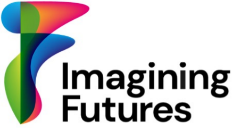 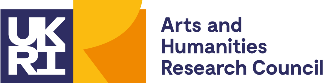 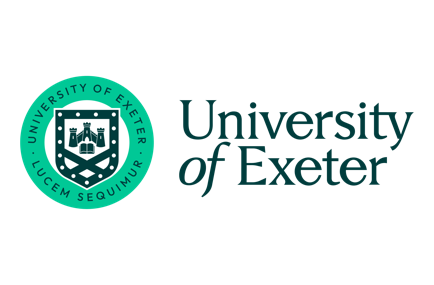 ProposalProposalCandidate NameEmail AddressProject name affiliated with in IF (as appropriate)Affiliation: University/Organisation/Institution (as appropriate)Proposed destinationName and contact details of colleague and institution (if appropriate) contacted about visitDates of travelTotal applied for in UK Currency  (£ GBP) Proposed activity (500 words max)BudgetBudgetBudgetNarrativeAmount Accommodation (provide details of proposed accommodation – hotel guest house etc)Travel (airline, train, bus etc)Subsistence (food etc)Other costs (Visa, internal travel, museum admission etc.)Total IF Budget requested (feel free to use any currency)Value of above in UK pounds  (£ GBP)(please specify exchange rate used)Extra Funds from other sources outside IF  (if appropriate)Total budget with any additional funds in UK pounds 